2021-2022 EĞİTİM ÖĞRETİM                         YILIT.C.KOZAN KAYMAKAMLIĞIKozan İlçe Milli Eğitim MüdürlüğüŞEHİT   ALİ  BULDUK İLKOKULU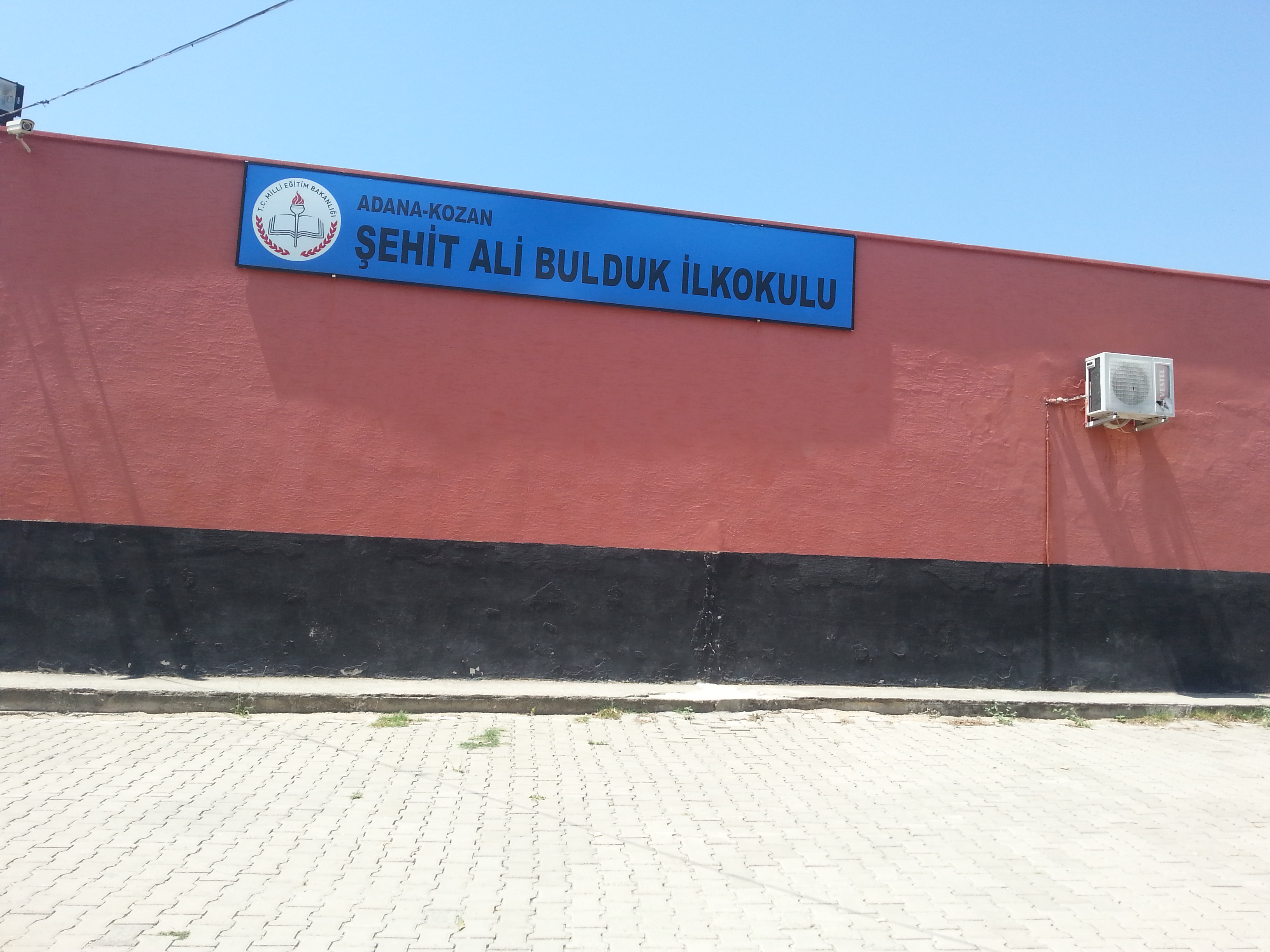 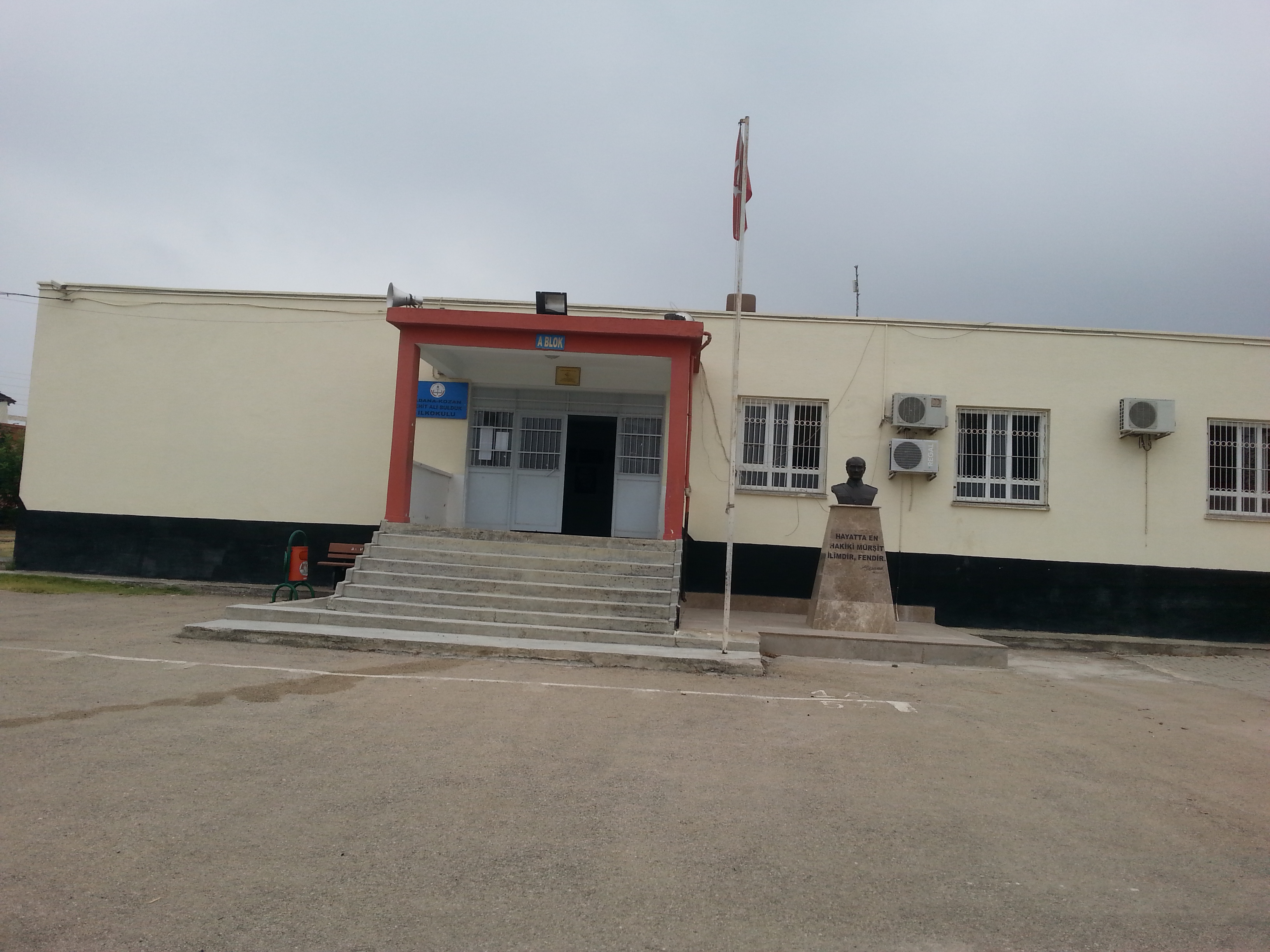                                                 KOZAN  ŞEHİT  ALİ BULDUK   İLKOKULUİÇİNDEKİLERKurum Kimlik Bilgileri……………………………………………………………………………………………Kurumun Genel Özellikleri…………………………………………………………………………………….Personel Bilgileri……………………………………………………………………………………………………
3.1. Öğretmen Norm Kadro Bilgileri…………………………………………………………………………
3.2. Kurumda Çalışan Personel Sayısı………………………………………………………………………..Öğrenci Bilgileri……………………………………………………………………………………………………..
4.1. Şube ve Öğrenci Sayıları…………………………………………………………………………………….
4.2. Öğrencilere İlişkin Veriler…………………………………………………………………………………..Bina ve Arsa Bilgileri………………………………………………………………………………………………
5.1. Teknolojik Düzey………………………………………………………………………………………………..Kurullar ve Komisyonlar…………………………………………………………………………………………Kurumun Sosyal-Sportif Faaliyetleri……………………………………………………………………….Kurumun Başarıları………………………………………………………………………………………………..Kurumun Sorunları ve Çözüm Önerileri………………………………………………………………….II.    BÖLÜMOKULUMUZUN   AMAÇLARI                  :     1) Her  Türk  çocuğuna  iyi  bir  vatandaş  olmak  için  gerekli  temel  bilgi,  beceri, davranış  ve alışkanlıkları  kazandırmak;  onu  milli  ahlak  anlayışına  uygun  olarak  yetiştirmek.
   2) Her  Türk  çocuğuna  ilgi,  istidat  ve  kabiliyetleri  yönünden  yetiştirerek  hayat  ve  üst  öğrenime  hazırlamaktır.VİZYONUMUZ  VE  MİSYONUMUZ  :             Vizyonumuz:       Atatürk ilke ve inkılâpları doğrultusunda, çağdaş ülkeler düzeyinde bir eğitim uygulayarak, öğrencilerimizi ve çevremizi bilgilendirmek, eğitimlerini sağlamak, kendileri ve ülkemiz için yararlı birer birey olmalarını gerçekleştirmektir. Öğrencilerimize sadece öğreten değil onları yaşama hazırlayan, gelişme ve yenilenmeyi devamlı yaşayan, öğrencilerimizin başarı ve kalite düzeyi ile Türkiye´nin önde gelen okulları arasında örnek ve öncü bir okul olmak.

           Misyonumuz:     Bizler, idareci, öğretmen, bir bütün olarak, gerekli saygı ve sevgi çerçevesinde, bütün imkânsızlıklara rağmen, öğrencilerimizin öğrenmeleri, bilgili, başarılı, kendine güvenen bir birey olarak yetişmeleri, 21. yüzyılda çağdaş yaşamın gereklerini yerine getirebilecek beceriler kazanmaları için çalışacağız. Atatürkçü düşüncenin ışığı altında; kendisine ve ülkesine sorumlu, gelişimini çağın gelişmişlik düzeyi ile sınırlandırmayan, düşüncelerini özgürce ifade edebilen; dürüst, paylaşımcı, kendisine güvenen, mutlu, çevreye duyarlı, barışçı gençler yetiştirmek.Buraya yazılacak bilgiler.                                                                        01.09.2021                                                                 Erdoğan GÜNEY                                                                    Okul müdürüBulunduğu YerGüneri  mamellesiKurumun Resmî Adı Şehit Ali  Bulduk ilkokuluAdresiKozan Güneri mahallesiTelefon5161805Belgegeçer1E-posta AdresiSehit_alibulduk_ilkokulu@hotmail.comSeviyesiÖğretim ŞekliNormalÖğretime Başlama Yılı1962Kurum Kodu735553Yabancı DiliingilizceOkul MüdürüErdoğan GÜNEYMüdür YardımcısıHarun  KAYMAZMüdür YardımcısıTarihçesiOkulumuz 1962 yılında  iki derslik olarak yapılmış olup, aynı yılda eğitim ve öğretime  başlamıştır.1982 yılında 3 derslik daha ilave edilmiştir.1999   iki katlı bina yapılarak bazı sınıflar buraya taşınmıştır.Daha sonra  bu binalarda ilkokul ve ortaokul birlikte eğitim öğretim yapmaya başlamıştır.ortaokul ve ilkokul birleştirilerek  Güneri ilköğretim okulu olarak eğitim ve öğretimini sürdürmüştür.         Okulumuzun adı Adana valiliğinin 14.10.2017 tarih ve  11327418 sayılı oluru ile   şehit  Ali Bulduk ilkokulu olmuştur.Bina ve Arsa BilgileriOkulumuzun şu anda  4 binasında ilkokul –Bir binada anasınıfı  öğrencileri ders yapmaktadır. Toplam  9 dersliğimiz mevcuttur.İki  sınıfımız  yerel imkanlarla yaptırılarak 2021-2022 eğitim öğretim yılında hizmete başlamıştır.Okulumuza ait arsa  19.000 M karedir.Okulun İsmiOkulumuz ismini  Yerleşim yeri olan  köyün adından almaktadır.Yeni ismini  Diyarbakır ili  Sur  ilçesinde  16.01.2016 tarihinde şehit olan özel harekat polis memuru  Ali  BULDUK’un adından almaktadır      14.10.2017 tarih ve  11327418 sayılı Adana valilik komisyon kararı ile okulumuzun yeni ismi   ŞEHİT ALİ  BULDUK İLKOKULU OLMUŞTUR.Derslik Sayısı8Ana Sınıfı Derslik Sayısı1Özel Eğitim Sınıfı Derslik Sayısı0İşlik ve Atölyeler0Diğer AlanlarDestek eğitim odası.Isınma Şekli, Elektrik ve Su DurumuSOBA-VAR Güvenlik ve Hijyen0- Yatılılık ve Bursluluk Durumu 0Kayıt Kabul ŞartlarıVARSıra NoBranş AdıDers SaatiNorm KadroKadroluSözleşmeliAylıksız İzindeÜcretli/ GörevlendirmeTOPLAMNorm İhtiyaç/ Fazlalık1Okul Müdürü  011000102Müdür Yardımcısı011000103Okul Öncesi Öğret.3022000204Sınıf Öğretmenliği3088000805Türkçe06İlköğretim Matematik07Fen ve Teknoloji08Sosyal Bilgileri09Yabancı Dil (İngilizce)010Din Kül. Ve Ah. Bilgisi011Teknoloji ve Tasarım0Evde eğitim0TOPLAMTOPLAM1212000120KadroluAylıksızİzindeSözleşmeliGörevlendirmeÜcretliToplamİhtiyaçYönetici2000020Öğretmen100000100Hizmetli0011021Memur0000000TOPLAM1201101412017 Yılı İtibariyle Öğretmenlerin Eğitim Durumu2017 Yılı İtibariyle Öğretmenlerin Eğitim Durumu2017 Yılı İtibariyle Öğretmenlerin Eğitim Durumu2017 Yılı İtibariyle Öğretmenlerin Eğitim DurumuSıraEğitim DüzeyiSayıYüzde1Ön Lisans30.242Lisans100.763Yüksek Lisans001. Sınıf2. Sınıf3. Sınıf4. Sınıf5. Sınıf6. Sınıf7. Sınıf8. SınıfAna SınıfıTOPLAMŞube Sayısı2222210Öğrenci Sayısı3828334240181Yıllara Göre Sınıf MevcutlarıYıllara Göre Sınıf MevcutlarıYıllara Göre Sınıf MevcutlarıYıllara Göre Sınıf MevcutlarıYıllara Göre Sınıf MevcutlarıYıllara Göre Sınıf MevcutlarıYıllara Göre Sınıf MevcutlarıYıllara Göre Sınıf MevcutlarıYıllara Göre Sınıf MevcutlarıYıllara Göre Sınıf MevcutlarıYıllara Göre Sınıf MevcutlarıYıllara Göre Sınıf MevcutlarıYıllara Göre Sınıf MevcutlarıYıllara Göre Sınıf MevcutlarıYıllara Göre Sınıf Mevcutlarıİlköğretim 1. Kademe Ortalama Sınıf Mevcutlarıİlköğretim 1. Kademe Ortalama Sınıf Mevcutlarıİlköğretim 1. Kademe Ortalama Sınıf Mevcutlarıİlköğretim 1. Kademe Ortalama Sınıf Mevcutlarıİlköğretim 1. Kademe Ortalama Sınıf Mevcutlarıİlköğretim 1. Kademe Ortalama Sınıf Mevcutlarıİlköğretim 1. Kademe Ortalama Sınıf Mevcutlarıİlköğretim 2. Kademe Ortalama Sınıf Mevcutlarıİlköğretim 2. Kademe Ortalama Sınıf Mevcutlarıİlköğretim 2. Kademe Ortalama Sınıf Mevcutlarıİlköğretim 2. Kademe Ortalama Sınıf Mevcutlarıİlköğretim 2. Kademe Ortalama Sınıf Mevcutlarıİlköğretim 2. Kademe Ortalama Sınıf Mevcutlarıİlköğretim 2. Kademe Ortalama Sınıf Mevcutlarıİlköğretim 2. Kademe Ortalama Sınıf Mevcutları2018-20192019-20202020-20212020-20214035Öğrenci Sayısına İlişkin BilgilerÖğrenci Sayısına İlişkin BilgilerÖğrenci Sayısına İlişkin BilgilerÖğrenci Sayısına İlişkin BilgilerÖğrenci Sayısına İlişkin BilgilerÖğrenci Sayısına İlişkin BilgilerÖğrenci Sayısına İlişkin BilgilerÖğrenci Sayısına İlişkin BilgilerÖğrenci Sayısına İlişkin BilgilerÖğrenci Sayısına İlişkin BilgilerÖğrenci Sayısına İlişkin BilgilerÖğrenci Sayısına İlişkin BilgilerÖğrenci Sayısına İlişkin BilgilerÖğrenci Sayısına İlişkin BilgilerÖğrenci Sayısına İlişkin BilgilerÖğrenci Sayısına İlişkin Bilgiler2019-20202019-20202019-20202020-20212020-20212020-20212020-20212021-20222021-20222022-20232022-20232022-20232022-2023KızKızErkekKızKızErkekErkekKızErkekKızKızErkekErkekÖğrenci SayısıÖğrenci SayısıÖğrenci Sayısı848487828296968893Toplam Öğrenci SayısıToplam Öğrenci SayısıToplam Öğrenci Sayısı848487828296968893İlköğretim 1. Kademe Karşılaştırmalı Öğretmen/Öğrenci Durumuİlköğretim 1. Kademe Karşılaştırmalı Öğretmen/Öğrenci Durumuİlköğretim 1. Kademe Karşılaştırmalı Öğretmen/Öğrenci Durumuİlköğretim 1. Kademe Karşılaştırmalı Öğretmen/Öğrenci Durumuİlköğretim 1. Kademe Karşılaştırmalı Öğretmen/Öğrenci DurumuÖğretmenÖğrenciOkulİlTürkiyeToplam Öğretmen SayısıToplam Öğrenci SayısıÖğretmen Başına Düşen Öğrenci SayısıÖğretmen Başına Düşen Öğrenci SayısıÖğretmen Başına Düşen Öğrenci Sayısı814114.1İlköğretim  okulöncesi Karşılaştırmalı Öğretmen/Öğrenci Durumuİlköğretim  okulöncesi Karşılaştırmalı Öğretmen/Öğrenci Durumuİlköğretim  okulöncesi Karşılaştırmalı Öğretmen/Öğrenci Durumuİlköğretim  okulöncesi Karşılaştırmalı Öğretmen/Öğrenci Durumuİlköğretim  okulöncesi Karşılaştırmalı Öğretmen/Öğrenci DurumuÖğretmenÖğrenciOkulİlTürkiyeToplam Öğretmen SayısıToplam Öğrenci SayısıÖğretmen Başına Düşen Öğrenci SayısıÖğretmen Başına Düşen Öğrenci SayısıÖğretmen Başına Düşen Öğrenci Sayısı24522,5Yıllara Göre Mezun Olan Öğrenci OranıYıllara Göre Mezun Olan Öğrenci OranıYıllara Göre Mezun Olan Öğrenci OranıYıllara Göre Mezun Olan Öğrenci OranıYıllara Göre Mezun Olan Öğrenci OranıYıllara Göre Mezun Olan Öğrenci OranıYıllara Göre Mezun Olan Öğrenci OranıYıllara Göre Mezun Olan Öğrenci Oranı20182018201920192020202020212021Öğrenci SayısıMezun SayısıÖğrenci SayısıMezun SayısıÖğrenci SayısıMezun SayısıÖğrenci SayısıMezun Sayısı39392727Sınıf Tekrarı Yapan Öğrenci SayısıSınıf Tekrarı Yapan Öğrenci SayısıSınıf Tekrarı Yapan Öğrenci SayısıÖğretim YılıToplam Öğrenci SayısıSınıf Tekrarı Yapan Öğrenci Sayısı2017-2018209-202017112020-20211782Devamsızlık Nedeniyle Sınıf Tekrarı Yapan Öğrenci SayısıDevamsızlık Nedeniyle Sınıf Tekrarı Yapan Öğrenci SayısıDevamsızlık Nedeniyle Sınıf Tekrarı Yapan Öğrenci SayısıÖğretim YılıToplam Öğrenci SayısıDevamsızlık Nedeniyle Sınıf Tekrarı Yapan Öğrenci Sayısı2017-20182018-20192019-2020Ödül ve CezalarÖdül ve CezalarÖdül ve CezalarÖdül ve Cezalar2018-2019        1.Dönem2019-2020          1. Dönem2020-2021                1.Dönemİftihar belgesi alan  öğrenci sayısı6Teşekkür Belgesi Alan Öğrenci Sayısı8Takdir Belgesi Alan Öğrenci Sayısı15Disiplin Cezası Alan Öğrenci Sayısı0Ödül ve CezalarÖdül ve CezalarÖdül ve CezalarÖdül ve Cezalar2018-2019        1.Dönem2019-2020          1. Dönem2020-2021                1.Dönemİftihar Belgesi Alan Öğrenci Sayısı10Teşekkür Belgesi Alan Öğrenci Sayısı9Takdir Belgesi Alan Öğrenci Sayısı19Disiplin Cezası Alan Öğrenci Sayısı0Birimin AdıSayısı/ÖzelliğiŞEHİT ALİ BULDUK İLKOKULUOkulumuz 4+1  Sisteminde  eğitim yapan  bir okuldur.Okul bahçemizin büyüklüğü 19.500 metredir.Okulların  kapladığı alan 1.257 metre karedir.Okul/Kurumun Teknolojik Alt YapısıOkul/Kurumun Teknolojik Alt YapısıOkul/Kurumun Teknolojik Alt YapısıOkul/Kurumun Teknolojik Alt YapısıOkul/Kurumun Teknolojik Alt YapısıAraç-Gereçler201820192020İhtiyaçMasaüstü Bilgisayar2223Dizüstü Bilgisayar0000Yazıcı2222Tarayıcı1110Tepegöz0000Projeksiyon0000Televizyon0000İnternet Bağlantısı1110Fen Laboratuarı0000Bilgisayar Laboratuarı0000Faks0000Video0000DVD Player0000Fotoğraf Makinesi0001Kamera0001Okulun İnternet Sitesi1110Zümre Öğretmenler KuruluZümre Öğretmenler Kurulu1. SınıfSULTAN TUBA UZUNAY-ORHAN İNALÖZ2. SınıfDERYA BAKIR-         HALİL  SEL3. SınıfARİF  BOLAT—       SUNA DEĞERLİ4. SınıfDERYA YILMAZ-    HASAN GÖKDENİZBeden Eğit.AnasınıfıMELTEM HALAÇOĞLU-YETER TOPALMuayene-Teslim Alma-Sayım KomisyonuMuayene-Teslim Alma-Sayım KomisyonuBaşkan (Müd. Yard.)HARUN KAYMAZÖğretmenYETER TOPALÖğretmenS.TUBA UZUNAYSatın Alma KuruluSatın Alma KuruluBaşkan (Müd. Yard.)HARUN KAYMAZÖğretmenMELTEM HALAÇOĞLUÖğretmenDERYA YILMAZDeğer Tespit KomisyonuDeğer Tespit KomisyonuBaşkan (Müd. Yard.)HARUN KAYMAZÖğretmenHALİL  SELÖğretmenORHAN İNALÖZÖğrenci Davranışlarını Değerlendirme KuruluÖğrenci Davranışlarını Değerlendirme KuruluBaşkan (Müd. Yard.)Sınıf ÖğretmeniSınıf ÖğretmeniOkul Aile Bir. Başk.Öğrenci Kur. Başk.Okul Aile Birliği TemsilcileriOkul Aile Birliği TemsilcileriMüdürERDOĞAN GÜNEYMüdür YardımcısıHARUN KAYMAZÖğretmenMELTEM HALAÇOĞLU-SULTAN TUBA UZUNAYVeliVeliVeliVeliOkul Gelişim Yönetim EkibiOkul Gelişim Yönetim EkibiOkul MüdürüERDOĞAN GÜNEYMüdür YardımcısıHARUN KAYMAZMüdür YardımcısıÖğretmenARİF BOLATÖğretmenDERYA YILMAZÖğretmenHASAN GÖKDENİZÖğretmenSULTAN TUBA UZUNAYÖğretmenDERYA BAKIRÖğretmenÖğretmenÖğretmenÖğretmenÖğretmenÖğretmenOkul-Aile Bir. Başk.SULTAN AYDOĞANVeliVeliÖğrenciÖğrenciMuhtarDestek EkibiTAMER MUMCUOĞLUÖğrenci Meclisi KuruluÖğrenci Meclisi KuruluÖğretmenÖğrenciÖğrenciOkullarda Şiddeti Önleme KomisyonuOkullarda Şiddeti Önleme KomisyonuBaşkan (Müdür)ERDOĞAN GÜNEYMüdür yardımcısıHARUN KAYMAZSınıf  ÖğretmeniHASAN GÖKDENİZRehberlik Hizmetleri Yürütme KomisyonuRehberlik Hizmetleri Yürütme KomisyonuBaşkan (Müdür)ERDOĞAN GÜNEYMüdür YardımcısıHARUN  KAYMAZDanışman ÖğretmenMELTEM HALAÇOĞLUDanışman ÖğretmenYETER TOPAL1. Sınıf Öğret. Tem.ARİF BOLAT2. Sınıf Öğret. Tem.DERYA YILMAZ3. Sınıf Öğret. Tem.ORHAN İNALÖZ4. Sınıf Öğret. Tem.HALİL  SELÖğrenci KuruluÖğrenci KuruluMüdür YardımcısıDanışman Öğretmen6-7-8’den Başkan4-5’den 2.Başkan1/A Öğrenci2/A Öğrenci3/A Öğrenci4/A ÖğrenciYazı İnceleme KomisyonuYazı İnceleme KomisyonuStratejik Plânlama EkibiStratejik Plânlama EkibiBaşkan (Müdür)ERDOĞAN  GÜNEYMüdür Yard.HARUN KAYMAZOkulöncesi ÖğretmeniYETER  TOPALOkul öncesi ÖğretmeniMELTEM HALAÇOĞLUSınıf öğretmeniDERYA BAKIRWeb Yayın KomisyonuWeb Yayın KomisyonuBaşkan (Müdür Yard.)HARUN KAYMAZSınıf Öğret.                    HALİL  SELSınıf  Öğretmeni   HASAN  GÖKDENİZOkul Risk Takip Kurulu (RİTA)Okul Risk Takip Kurulu (RİTA)Okul Müdür Yrd.HARUN KAYMAZÖğretmenHASAN GÖKDENİZŞube Rehber Öğret.ÖğretmenMELTEM HALAÇOĞLUÖğrenci Meclisi Tem.Başkan (Müdür Yard.)HARUN KAYMAZSınıf öğretmeni                        HALİL  SELSınıf ÖğretmeniHASAN GÖKDENİZSınıf ÖğretmeniSosyal-Kültürel ve Tanıtım Programlarıİlçe bazında yapılacak sportif faaliyetlere katılma.(şiir okuma,resim yarışması,basketbol,futbol ve voleybol turnuvalarına ve  1500 metre kızlarda koşu yarışmasına katılma.Gezi İnceleme ProgramlarıDers programlarına uygun yerlerin yapılan planlama doğrultusunda gezilerek incelenmesi.Tören ve Kutlama ProgramlarıBelirli gün ve haftalar programı kapsamında kutlamaların okulumuzda  Sosyal etkinlik planı doğrultusunda  yapılması.Eğitici FaaliyetlerÖğrencilere yönelik gelişim dönemi (ergenlik dönemi),Verimli ders çalışma ve sınav heyecanını yenme konusunda öğrencilere,  Etkili iletişim, öğrencilerle   iletişim  ile ilgili velilere yönelik seminerlerin verilmesi.Protokol kuralları öğretmenlere verilecekSpor Alanındaki Başarılarıİlçe milli eğitim müdürlüğünün düzenleyeceği sportif faaliyetlere  katılma.( yakan top,mendil kapma,minikler futbol)Sanat-Kültür Alanındaki Başarılarıİmkanlarımız ölçüsünde ilçe bazında yapılan etkinliklere (şiir,kompozisyon ve resim yarışmalarına katılma)2021-2022 Eğitim öğretim yılında Mehmet Akif ERSOY  ile ilgili yapılan resim yarışmasında 4/A sınıfı öğrencimiz  Hasan  ÖZDEMİR Kozan ilçe 1.olmuştur.Deneme Sınavları Başarılarıİlkokul öğrencilerini bir üst okula hazırlamak amacıyla 4. Sınıflarda  deneme sınavlarının yapılması.Bina durumuYapılan denetim sonuçlarında : Bina durumu,Eğitim öğretim ve personel değerlendirmelerinde kurum olarak iyi durumdayız.SORUNLARÇÖZÜM ÖNERİLERİOKULUMUZU  ÖĞRENCİ  VELİLERİNİN   YETERİ KADAR  ÖĞRENCİLERLE  İLGİLENMEMESİ. VELİLERİMİZİN BÜYÜK ÇOĞUNLUĞUNUN MADDİ YÖNDEN ZAYIF OLMASI.Haftada bir günün veli görüşme günü olarak ayarlanmasıÖĞRETMENLERİN  YETERİ KADAR VELİLERLE İRTİBAT KURAMAMASI.İlkokul öğrencileri için derslik yapımı.BÖLGE ÖZELLİKLERİNE GÖRE EĞİTİM VE ÖĞRETİMİN KALİTESİNİ ARTIRAMAMAİYEP’in düzenli yapılması.İLÇE BAZINDA YAPILAN ETKİNLİKLERE YETERİ KADAR KATILAMAMA.Köy olması nedeniyle gidiş geliş problemleri